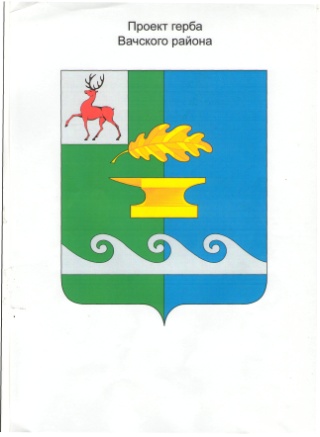 Администрация Чулковского сельсовета  Вачского  муниципального района  Нижегородской областиП О С Т А Н О В Л Е Н И ЕОт 11.04.2022									            № 13Об утверждении Плана мероприятий по росту налоговыхи неналоговых доходов, оптимизации расходов и совершенствованию долговой политики Чулковского сельсовета Вачского муниципального района на 2022 год и на плановый период 2023 и 2024 годовВ целях принятия мер по обеспечению сбалансированности бюджета Чулковского сельсовета Вачского муниципального района Нижегородской области администрация Чулковского сельсовета Вачского муниципального района Нижегородской области постановляет: 1. Утвердить прилагаемый План мероприятий по росту налоговых и неналоговых доходов, оптимизации расходов и совершенствованию долговой политики Чулковского сельсовета Вачского муниципального района на 2022 год и на плановый период 2023 и 2024 годов (далее – План).2. Разместить настоящее постановление в информационно-телекоммуникационной сети Интернет на официальном сайте администрации Чулковского сельсовета Вачского муниципального района chulkovo.vacha-nnov.ru. 7. Настоящее постановление вступает в силу со дня его официального опубликования и распространяются на правоотношения, возникшие с 1 января 2022 года.8. Контроль за исполнением настоящего постановления оставляю за собой.Глава администрации	               	                           	 Т.Н.АбросимоваУтвержденПостановлениемадминистрации Чулковского сельсовета           Вачского муниципального района Нижегородской областиот 11.04.2022 № 13Планмероприятий по росту налоговых и неналоговых доходов, оптимизации расходов и совершенствованию долговой политики Чулковского сельсовета Вачского муниципального района на 2022 год и на плановый период 2023 и 2024 годов_______________________№ п/пНаименование мероприятияСрок реализацииОтветственный исполнительПланируемый результатМероприятия по росту налоговых и неналоговых доходов Мероприятия по росту налоговых и неналоговых доходов Мероприятия по росту налоговых и неналоговых доходов Мероприятия по росту налоговых и неналоговых доходов Мероприятия по росту налоговых и неналоговых доходов 1.Увеличение налогового потенциала и доходов в бюджет.1.Увеличение налогового потенциала и доходов в бюджет.1.Увеличение налогового потенциала и доходов в бюджет.1.Увеличение налогового потенциала и доходов в бюджет.1.Увеличение налогового потенциала и доходов в бюджет.1.1Проведение совещаний по выполнению налоговых и не налоговых доходов бюджета, а также по погашению задолженности по налоговым и не налоговым платежам в бюджетЕжеквартальноГлава администрации Выполнение плана по налоговым и не налоговым доходам в бюджет.1.2.Выявление неучтенных объектов недвижимого имущества в целях максимального вовлечения их в налоговый оборот, а так же объектов, права на которые не зарегистрированы.На постоянной основе в течении 2022-2024 годовГлава администрацииспециалист1.2.Выявление неучтенных объектов недвижимого имущества в целях максимального вовлечения их в налоговый оборот, а так же объектов, права на которые не зарегистрированы.На постоянной основе в течении 2022-2024 годовГлава администрацииспециалистУвеличение поступлений доходов в бюджет.1.2.Выявление неучтенных объектов недвижимого имущества в целях максимального вовлечения их в налоговый оборот, а так же объектов, права на которые не зарегистрированы.На постоянной основе в течении 2022-2024 годовГлава администрацииспециалист1.2.Выявление неучтенных объектов недвижимого имущества в целях максимального вовлечения их в налоговый оборот, а так же объектов, права на которые не зарегистрированы.На постоянной основе в течении 2022-2024 годовГлава администрацииспециалист1.3.Организация совместной работы с налоговыми органами по вовлечению в налогообложение объектов недвижимого имущества и земельных участков, по которым отсутствуют сведения о кадастровой стоимости объектов недвижимостиНа постоянной основе в течении 2022-2024 годовСпециалистУвеличение поступлений земельного налога и налога на имущество физических лиц1.4.Обеспечение 100% собираемости налога на имущество физических лицНа постоянной основе в течении 2022-2024 годовГлава администрации СпециалистОбеспечение выполнения доходной части бюджета1.5.Обеспечение 100% собираемости земельного налога с организацийНа постоянной основе в течении 2022-2024 годовГлава администрации, СпециалистОбеспечение выполнения доходной части бюджета1.6.Обеспечение 100% собираемости земельного налога с физических лиц	На постоянной основе в течении 2022-2024 годовГлава администрации, Специалист1.6.Обеспечение 100% собираемости земельного налога с физических лиц	На постоянной основе в течении 2022-2024 годовГлава администрации, СпециалистОбеспечение выполнения доходной части бюджетаII.Мероприятия по оптимизации расходовII.Мероприятия по оптимизации расходовII.Мероприятия по оптимизации расходовII.Мероприятия по оптимизации расходовII.Мероприятия по оптимизации расходов1 Мероприятия в части исполнение бюджета1 Мероприятия в части исполнение бюджета1 Мероприятия в части исполнение бюджета1 Мероприятия в части исполнение бюджета1 Мероприятия в части исполнение бюджета1.1.Установление контроля за использованием бюджетных средств на ГСМ, зап. части, услуги связи.На постоянной основе в течении 2022-2024 годовБухгалтерПовышение эффективности бюджетных расходов, экономия бюджетных средств.1.2.Осуществление контроля за фактическим потреблением и правильностью выставленных счетов на оплату за оказанные услуги тепло -, электро- и водоснабжения по учреждениям, финансируемым из бюджета.На постоянной основе в течении 2022-2024 годовБухгалтерОптимизация расходов, экономия бюджетных средств. 1.3.Недопущение роста кредиторской задолженности. Осуществление контроля за обоснованностью возникновения кредиторской задолженности и достоверности отражения её в отчетности.	На постоянной основе в течении 2022-2024 годовГлава администрации БухгалтерОтсутствие (минимизация) каких-либо задолженностей (кредиторской, просроченной кредиторской, дебиторской)1.4.Обеспечение размещения информации на официальном сайте администрации Чулковского сельсовета Вачского муниципального района в ИКТ «Интернет»На постоянной основе в течении 2022-2024 годовСпециалистРазмещение информации на официальном сайте администрации Вачского муниципального района chulkovo. vacha-nnov.ru2. Совершенствование системы закупок для муниципальных нужд2. Совершенствование системы закупок для муниципальных нужд2. Совершенствование системы закупок для муниципальных нужд2. Совершенствование системы закупок для муниципальных нужд2. Совершенствование системы закупок для муниципальных нужд2.1.Утверждение требований к закупаемым администрацией Чулковского сельсовета  Вачского муниципального района Нижегородской области отдельным видам товаров, работ, услуг (в том числе предельные цены товаров, работ, услуг)Ежегодно (2 квартал текущего финансового года)Глава администрации,БухгалтерРазработанные НПА администрации Чулковского сельсовета Вачского муниципального района об утверждении требований к закупаемым отдельным видам товаров, работ, услуг2.2.Утверждение нормативных затрат на обеспечение функций администрации Чулковского сельсовета  Вачского муниципального района Нижегородской областиЕжегодно (2 квартал текущего финансового года)Глава администрации,БухгалтерПовышения эффективности бюджетных расходов и организации процесса бюджетного планирования, обоснования объектов закупки, включаемых в план закупок на очередной финансовый год 6. Осуществление контрольной деятельности6. Осуществление контрольной деятельности6. Осуществление контрольной деятельности6. Осуществление контрольной деятельности6. Осуществление контрольной деятельностиIII. Совершенствование долговой политикиIII. Совершенствование долговой политикиIII. Совершенствование долговой политикиIII. Совершенствование долговой политикиIII. Совершенствование долговой политики1. Прогноз исполнения при осуществлении расходов1. Прогноз исполнения при осуществлении расходов1. Прогноз исполнения при осуществлении расходов1. Прогноз исполнения при осуществлении расходов1. Прогноз исполнения при осуществлении расходов2.5.Формирование кассового плана исполнения бюджета, исключающего возможность возникновения кассового разрыва при исполнении бюджета, осуществление расходов в пределах плана с учетом остатка средств на счете. При прогнозируемой возможности возникновения кассового разрыва направление средств бюджета только на финансирование первоочередных расходов	На постоянной основе в течении 2022-2024 годовБухгалтерФормирование кассового плана, недопущение возникновения кассового разрыва.